Publicado en Guardamar del Segura (Alicante) el 18/05/2021 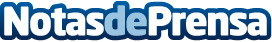 Repara tu Deuda cancela 43.538 € con deuda pública en Alicante con la Ley de la Segunda OportunidadEs el despacho de abogados que más casos ha tramitado en España desde sus inicios en el año 2015Datos de contacto:David Guerrero655 95 67 35Nota de prensa publicada en: https://www.notasdeprensa.es/repara-tu-deuda-cancela-43-538-con-deuda Categorias: Nacional Derecho Finanzas Valencia http://www.notasdeprensa.es